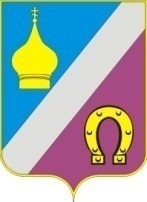 Администрация Николаевского сельского поселения      Неклиновского  района Ростовской области        ПОСТАНОВЛЕНИЕс. Николаевка«13»  июня  2017 г.                                                                № 189«Об утверждении Стандартов по осуществлению  внутреннего муниципального финансового контроля в Николаевском сельском поселении Неклиновского района Ростовской области»В соответствии с частью 3 статьи 269.2 Бюджетного кодекса Российской Федерации, статьей 99 Федерального закона от 05.04.2013 № 44-ФЗ «О контрактной системе в сфере закупок товаров, работ, услуг для обеспечения государственных и муниципальных нужд», Федеральным законом от 06.10.2003 № 131-ФЗ «Об общих принципах организации местного самоуправления в Российской Федерации», руководствуясь Уставом муниципального образования «Николаевское сельское поселение»,ПОСТАНОВЛЯЮ:1. Утвердить стандарт осуществления внутреннего муниципального финансового контроля в Администрации Николаевского сельского поселения согласно Приложению.2. Постановление вступает в силу со дня его официального опубликования (обнародования).3. Контроль за исполнением настоящего постановления оставляю за собой.Глава АдминистрацииНиколаевскогосельского поселения	М.В. ТкаченкоПриложениек Постановлению Администрации Николаевского сельского поселения № 189 от 13.06.2017СТАНДАРТосуществления внутреннего муниципального финансового контроля в Администрации Николаевского сельского поселенияОбщие положения1.1. Стандарт осуществления внутреннего муниципального финансового контроля (далее – Стандарт) определяет порядок осуществления полномочий по внутреннему муниципальному финансовому контролю (далее - муниципальный финансовый контроль) в Администрации Николаевского сельского поселения Неклиновского района Ростовской области (далее – Администрация).1.2. Целью Стандарта является установление единых правил планирования и проведения Администрацией контрольных мероприятий.Планирование контрольных мероприятий2.1. План представляет собой перечень контрольных мероприятий с указанием тем контрольных мероприятий, метода осуществления внутреннего муниципального финансового контроля (проверка, ревизия, обследование), объектов контроля, ответственных исполнителей и сроков исполнения контрольных мероприятий.2.2. План формируется и утверждается руководителем организации.2.3. Проект плана составляется с учетом требований, установленных разделом Порядка осуществления полномочий органом внутреннего муниципального финансового контроля, утвержденного Постановлением Администрации Николаевского сельского поселения № 568 от 02.10.2014.2.4. Планирование осуществляется с применением программно-целевого метода.План должен формироваться таким образом, чтобы он был реально выполнимым и создавал условия для качественного выполнения планируемых мероприятий в установленные сроки.2.5. Отбор объектов контроля и периодичность проведения контрольных мероприятий осуществляются исходя из следующих критериев:- объема бюджетных расходов, осуществляемых в рамках реализации муниципальных программ, но не менее 50% бюджетных средств, направленных на реализацию мероприятий муниципальной программы;- поступившей информации о планируемых (проводимых) Контрольно-счетной комиссией Администрации Неклиновского района, Управлением Федерального казначейства по Ростовской области, органами муниципального финансового контроля идентичных контрольных мероприятий в целях исключения дублирования контрольной деятельности;- длительности периода, прошедшего с момента проведения органами муниципального финансового контроля идентичного (аналогичного) контрольного мероприятия (в случае, если указанный период превышает 3 года, данный критерий имеет наивысший приоритет);- информации о наличии рисков в деятельности объектов контроля, поступившей от органов муниципального финансового контроля на основании данных предыдущих контрольных мероприятий.2.6. В отношении объекта контроля не допускается проведение повторного идентичного контрольного мероприятия (в части темы контрольного мероприятия и проверяемого периода), за исключением случаев поступления в Администрацию информации, подтверждающей наличие нарушений в деятельности объекта контроля (по вновь открывшимся обстоятельствам).2.7. Руководитель утверждает до конца года, предшествующего планируемому финансовому году, проект плана и ежеквартально осуществляет мониторинг выполнения плана, в срок до 15 числа месяца, следующего за отчетным кварталом.3. Правила проведения контрольного мероприятия.3.1. Проведению контрольного мероприятия предшествует подготовительный этап контрольного мероприятия. На данном этапе изучаются законодательные и иные правовые акты по теме контрольного мероприятия, бюджетная (бухгалтерская) отчетность и другие доступные документы, материалы, характеризующие деятельность объекта контроля, проводится анализ данных информационных систем в сфере бюджетных правоотношений и методические рекомендации по соответствующей теме проверки, готовится программа контрольного мероприятия.3.2. По результатам предварительного изучения темы и объектов контроля готовятся методические рекомендации, программа проведения контрольного мероприятия, которая должна содержать предмет и метод осуществления контрольного мероприятия, тему контрольного мероприятия, полное наименование объекта контроля, перечень основных вопросов, подлежащих проверке, анализу и оценке в ходе контрольного мероприятия. При этом тема планового контрольного мероприятия указывается в соответствии с Планом, внепланового контрольного мероприятии - исходя из поручений, обращений и иных оснований для проведения контрольного мероприятия.3.3. Программа планового контрольного мероприятия утверждается лицом, к компетенции которого относятся вопросы осуществления муниципального финансового контроля (далее - уполномоченное должностное лицо), до начала проведения контрольного мероприятия.3.4. Программа внепланового контрольного мероприятия утверждается руководителем Администрации (лицом, исполняющим его обязанности) до начала проведения контрольного мероприятия.3.5. Формирование персонального состава должностных лиц для проведения контрольного мероприятия должно осуществляться таким образом, чтобы не допускалось возникновение конфликта интересов, исключались ситуации, когда личная заинтересованность сотрудника может повлиять на исполнение им должностных обязанностей в процессе проведения контрольного мероприятия.3.6. В контрольном мероприятии не имеют права принимать участие должностные лица, состоящие в родственной связи с сотрудниками объекта контроля. Они обязаны заявить о наличии таких связей. К участию в контрольном мероприятии не привлекаются должностные лица Администрации, если они в проверяемом периоде были штатными сотрудниками объекта контроля.3.7. В случае если на объекте контроля планируется проверка сведений, составляющих государственную тайну, в данном контрольном мероприятии должны принимать участие должностные лица, имеющие оформленный в установленном порядке допуск к государственной тайне.3.8. В случаях, когда для достижения целей контрольного мероприятия и получения ответов на поставленные вопросы необходимы специальные знания, навыки и опыт, которыми не владеют должностные лица Администрации, к участию в проведении контрольного мероприятия могут привлекаться специалисты и эксперты других контролирующих органов, органов исполнительной власти Ростовской области, Неклиновского района и иных организаций по согласованию с их руководителем.3.9. Непосредственное проведение контрольного мероприятия заключается в совершении контрольных действий:по документальному и фактическому изучению законности отдельных финансовых и хозяйственных операций, достоверности бюджетного (бухгалтерского) учета и бюджетной (бухгалтерской) отчетности в отношении деятельности объекта контроля за определенный период;по документальному и фактическому изучению законности всей совокупности совершенных финансовых и хозяйственных операций, достоверности и правильности их отражения в бюджетной (бухгалтерской) отчетности;по анализу и оценке состояния определенной сферы деятельности объекта контроля.3.10. Должностное лицо, уполномоченное на участие в проведении контрольного мероприятия (далее - ответственный исполнитель), при выходе на объект контроля предъявляет Распоряжение о проведении проверки.3.11. Проведение контрольного мероприятия осуществляется в соответствии с разделом 4 Порядка осуществления полномочий органом внутреннего муниципального финансового контроля, утвержденного Постановлением Администрации Николаевского сельского поселения № 205/1 от 21.06.2016.3.12. Ответственный исполнитель при необходимости работы с документами, содержащими сведения, составляющие государственную тайну или имеющие гриф «для служебного пользования», предъявляет на объекте контроля соответствующие документы установленного образца.3.13. Контрольные действия могут проводиться сплошным или выборочным способом.Сплошной способ заключается в проведении контрольных действий в отношении всей совокупности фактов хозяйственной деятельности, относящихся к соответствующему вопросу Программы контрольного мероприятия.Выборочный способ заключается в проведении контрольных действий в отношении части фактов хозяйственной деятельности, относящихся к соответствующему вопросу Программы контрольного мероприятия.3.14. Ответственный исполнитель самостоятельно принимает решение об использовании сплошного или выборочного способа проведения контрольных действий, при этом объем и состав выборки определяется таким образом, чтобы обеспечить возможность объективной оценки фактов хозяйственной деятельности объекта контроля по проверяемому вопросу Программы контрольного мероприятия.3.15. Ответственный исполнитель в ходе проведения контрольного мероприятия обеспечивает текущий контроль качества контрольной деятельности.В ходе текущего контроля качества контрольной деятельности осуществляется подтверждение обоснованности всех оценок и выводов, сделанных в ходе и по результатам выполнения контрольных действий, с подтверждением достаточными, надлежащими доказательствами.3.16. Срок проведения встречной проверки не может выходить за рамки периода проведения основного контрольного мероприятия.3.17. Оформление результатов контрольного мероприятия осуществляется в соответствии с требованиями, установленными разделом  Порядка осуществления полномочий органом внутреннего муниципального финансового контроля, утвержденного Постановлением Администрации Николаевского сельского поселения № 568 от 02.10.2014.3.18. Акт по результатам контрольного мероприятия оформляется по форме согласно приложению 1 к настоящему Стандарту.3.19. При проведении контрольных мероприятий по обращениям правоохранительных органов акт составляется в трех экземплярах.3.20. Акт состоит из вводной и описательной частей.Вводная часть акта должна содержать следующие сведения:место составления акта;дата начала проведения контрольного мероприятия;дата окончания проведения контрольного мероприятия;номер и дата Распоряжения о проведении проверки;тема контрольного мероприятия;фамилии, инициалы и должности ответственных исполнителей с указанием руководителя контрольного мероприятия;проверяемый период деятельности объекта контроля;сведения об объекте контроля: полное и сокращенное наименование объекта контроля; ведомственная принадлежность и наименование вышестоящего органа (при наличии), сведения о лице, осуществляющем функции и полномочия учредителя (при наличии), фамилии, инициалы и должности лиц объекта контроля, имевших право подписи финансовых и расчетных документов в ревизуемом (проверяемом) периоде и на момент проверки, период работы, телефоны, идентификационный номер налогоплательщика (ИНН), номер и дата свидетельства о внесении записи в Единый государственный реестр юридических лиц, код причины постановки на учет (КПП), основной регистрационный номер (ОГРН);перечень и реквизиты всех лицевых счетов, открытых в финансовых органах и в органах Федерального казначейства;иные данные, характеризующие деятельность объекта контроля.3.21. Описательная часть акта должна содержать результаты контрольного мероприятия на объекте контроля по всем вопросам, указанным в Программе контрольного мероприятия.3.22. При составлении акта должны соблюдаться следующие требования:объективность, краткость и ясность при изложении результатов контрольного мероприятия на объекте контроля;логическая и хронологическая последовательность излагаемого материала;изложение фактических данных только на основе материалов соответствующих документов, проверенных ответственными исполнителями, при наличии исчерпывающих ссылок на них;четкость формулировок выявленных нарушений и недостатков.При выявлении на объекте контроля нарушений и недостатков, а также причиненного ущерба местному бюджету они отражаются в акте, при этом следует указывать:наименования, статьи законов и (или) пункты иных нормативных правовых актов, требования которых нарушены;суммы выявленных нарушений, при этом суммы указываются раздельно по отчетным годам или проверяемым периодам, видам средств;последствия допущенных нарушений и недостатков;суммы выявленного в ходе контрольного мероприятия ущерба местному бюджету;принятые в период проведения контрольного мероприятия меры по устранению выявленных нарушений и их результаты.Не допускается включение в акт различного рода предположений, не подтвержденных документами.В акте не должны даваться морально-этическая оценка действий должностных и материально-ответственных лиц объекта контроля, а также их характеристика с использованием таких юридических терминов, как «халатность», «хищение», «растрата», «присвоение» и т.д.Ответственные исполнители несут персональную ответственность за достоверность и объективность фактических данных, изложенных в акте по результатам контрольного мероприятия.3.23. Заключение по результатам обследования состоит из вводной, описательной и заключительной частей.Вводная часть заключения оформляется аналогично пункту 3.20 настоящего Стандарта.Описательная часть заключения должна содержать результаты обследования по всем вопросам, указанным в Программе контрольного мероприятия.В описательной части заключения по результатам обследования отражаются результаты визуального и документального исследования, данные, полученные путем сравнительного анализа, сопоставления показателей, характеризующих состояние обследуемой сферы деятельности объекта контроля.Требования по составлению заключения аналогичны требованиям, установленным пунктом 3.22 настоящего Стандарта.Заключительная часть заключения по результатам обследования должна содержать обобщенную информацию о результатах обследования, выводы об оценке состояния сферы деятельности объекта контроля.К заключению по результатам обследования приобщаются результаты проведенных осмотров, исследований и экспертиз, фото-, видео- и аудио-, а также иные материалы, изученные при проведении обследования и подтверждающие выводы об оценке состояния сферы деятельности объекта контроля.В случае наличия в заключении по результатам обследования информации, указывающей на нарушение объектом контроля бюджетного законодательства Российской Федерации и иных нормативных правовых актов, регулирующих бюджетные правоотношения, руководителем администрации сельского поселения (лицом, исполняющим его обязанности) может быть принято решение о проведении внеплановой проверки, ревизии.3.24. По фактам выявленных на объектах контроля нарушений законодательства Российской Федерации, содержащих признаки действий должностных лиц, влекущих за собой уголовную ответственность или требующих иных мер реагирования, Администрация готовит и направляет информацию в правоохранительные органы для рассмотрения.3.25. При наличии приложений к акту (заключению) в тексте на это обязательно делается ссылка. Все приложения к актам (заключениям) располагаются и нумеруются в хронологической последовательности по мере упоминания их в тексте.3.26. Ответственный исполнитель результаты встречной проверки оформляет актом в трех экземплярах (по одному экземпляру для Администрации, объекта контроля и объекта встречной проверки).3.27. К процедуре реализации контрольного мероприятия относится:рассмотрение руководителем (уполномоченным лицом) Администрации результатов контрольного мероприятия, отраженных в акте (заключении), и возражений объекта контроля по акту (заключению) (при наличии);составление и направление объекту контроля представления и (или) предписания;составление и направление уведомления о применении бюджетных мер принуждения;контроль за реализацией результатов контрольных мероприятий, своевременностью и полнотой принятия мер по устранению выявленных нарушений бюджетного законодательства и иных нормативных правовых актов, регулирующих бюджетные правоотношения.3.28. Ответственный исполнитель по результатам контрольного мероприятия в случае установления нарушений бюджетного законодательства Российской Федерации и иных нормативных правовых актов Российской Федерации и Ростовской области, регулирующих бюджетные правоотношения, составляет проект представления по форме согласно приложению 2 и (или) предписания по форме согласно приложению 3 к настоящему Стандарту.3.29. Ответственный исполнитель готовит проект представления в адрес объекта контроля в течение 3 рабочих дней с даты подписания акта (заключения).3.30. Ответственный исполнитель (руководитель) передает поселения (лицу, исполняющему его обязанности) или уполномоченному должностному лицу не позднее 20 календарных дней со дня получения возражений, при отсутствии возражений - в течение 10 календарных дней со дня получения акта.3.31. Предписание по результатам контрольного мероприятия подписывает руководитель Администрации (лицо, исполняющее его обязанности).3.32. Выводы акта (заключения), возражения по акту (заключению) и иные материалы контрольного мероприятия по решению руководителя Администрации (лица, исполняющего его обязанности) или уполномоченного должностного лица могут рассматриваться с приглашением представителей объекта контроля, участием руководителя контрольного мероприятия, ответственных исполнителей, и иных специалистов Администрации.3.33. В случае необходимости доведения итогов контрольного мероприятия до сведения руководителей соответствующих органов власти Администрация готовит и направляет информационное письмо.3.34. Ответственный исполнитель в течение 3 дней после подписания акта (заключения), в котором отсутствуют нарушения, а также в течение 3 дней после подписания руководителем Администрации (лицом, исполняющим его обязанности) или уполномоченным должностным лицом представления и (или) предписания:-формирует отчет о результатах контрольного мероприятия по форме согласно приложению4 к настоящему Стандарту;-формирует дело в соответствии с установленной в Администрации номенклатурой.3.35. При выявлении в ходе проведения контрольного мероприятия признаков состава административных правонарушений ответственный исполнитель в течение 10 дней с момента получения акта объектом контроля составляет проект протокола об административном правонарушении. Протокол передается с документами, подтверждающими факт административного правонарушения, заверенными надлежащим образом, для возбуждения административного производства в отношении виновных должностных лиц.3.36. В случае выявления обстоятельств и фактов, свидетельствующих о признаках нарушений, относящихся к компетенции другого муниципального органа (должностного лица), такие материалы направляются для рассмотрения в соответствующий муниципальный орган (должностному лицу).3.37. С целью применения бюджетных мер принуждения оформляется уведомление о применении бюджетных мер принуждения по форме согласно приложению 5 к настоящему Стандарту, которое подписывается уполномоченным лицом и направляется руководителю Администрации (лицу, исполняющему его обязанности).3.38. Содержание материалов контрольных мероприятий, как и других служебных документов, не подлежит разглашению. Разрешение на выдачу дела с материалами контрольного мероприятия третьим лицам может быть дано исключительно руководителем Администрации (лицом, исполняющим его обязанности) или уполномоченным должностным лицом.3.39. Выемка документов из материалов контрольных мероприятий категорически запрещена, снятие копий и их передача внешним адресатам допускается только на основании их письменных запросов по согласованию с руководителем Администрации (лицом, исполняющим его обязанности).Приложение 1к Стандарту осуществления внутреннего муниципального финансового контроля, утвержденному Постановлением Администрации Николаевского сельского поселения № 189 от 13.06.2017 Экземпляр N ___АКТ____________________________	___" ____________ 20__ года (населенный пункт)Основание   для  проведения  контрольного  мероприятия: ___________________________________________________________________________________________________________________(номер  и  дата Распоряжения,  кем  выдано)Уполномоченные на проведение проверки лица:________________________________________(фамилии, инициалы и должности должностных лиц, уполномоченных на проведение контрольного____________________________________________________________________________________мероприятия, с указанием руководителя контрольного мероприятия)Тема контрольного мероприятия:______________________________________________________Наименование объекта контроля:_____________________________________________________Проверяемый период деятельности объекта контроля:__________________________________ _________________________ (дата начала проведенияконтрольного мероприятия)Общие сведения об объекте финансового контроля (раздел).Сведения об объекте контроля: полное и сокращенное наименование объекта контроля; ведомственная принадлежность и наименование вышестоящего органа (при  наличии); сведения о лице, осуществляющем функции и полномочия учредителя (при  наличии), фамилии, инициалы и должности лиц объекта контроля, имевших право подписи финансовых и расчетных документов в ревизуемом (проверяемом) периоде и на момент подписания акта, номера телефонов руководителя и главного бухгалтера, иные данные, характеризующие деятельность объекта контроля, идентификационный номер налогоплательщика (ИНН), номер и дата свидетельства о внесении записи в Единый государственный реестр юридических лиц, код причины постановки на учет (КПП), основной регистрационный номер (ОГРН); перечень и реквизиты всех лицевых счетов, открытых в финансовых органах и в органах Федерального казначейства; иные данные, характеризующие деятельность объекта контроля.2. Вопрос контрольного мероприятия (раздел).2.1. (Подраздел).2.1.1. (Пункт).В ходе контрольного мероприятия установлено следующее: (излагаются результаты контрольного мероприятия по каждому вопросу). 2.1.2. (Пункт).2.2. (Подраздел).2.2.1. (Пункт).2.2.2. (Пункт).Информация о выявленных нарушениях отражена в таблице N 1Таблица N 1Согласно информации, представленной в таблице N 1, объектом контроля_______________3. Вопрос контрольного мероприятия (раздел).3.1. (Подраздел).3.1.1. (Пункт).3.1.2. (Пункт).Приложение: 1. Заключение на проект на 3 л. в 2 экз.2. Справка о доработке на 2 л. в 1 экз.Руководитель(уполномоченное лицо)          ___________          _______________________                                                      (подпись)            (расшифровка подписи)Срок для ознакомления и предоставления возражений (в случае их наличия) установлен 7 календарных дней.Акт (заключение) составлен в 2-х экземплярах:1 экз. - Администрация сельского поселения;2 экз. - объект контрольного мероприятия.Приложение 2к Стандарту осуществления внутреннего муниципального финансового контроля, утвержденному Постановлением Администрации Николаевского  сельского поселения № 189 от 13.06.2017АДМИНИСТРАЦИЯ НИКОЛАЕВСКОГО СЕЛЬСКОГО ПОСЕЛЕНИЯНеклиновского района Ростовской области(адрес)(тел., факс)______________________________(кому)ПРЕДСТАВЛЕНИЕ__________________	 _________________________      (дата)    	 (номер)    Администрация Николаевского сельского поселения, рассмотрев результаты проверки (ревизии) __________________________, отраженные в акте от _______________, информирует о следующих выявленных нарушениях:_______________________________________________________________________________(указываются выявленные нарушения бюджетного законодательства Российской_______________________________________________________________________________Федерации и иных нормативных правовых актов, регулирующих бюджетные_______________________________________________________________________________правоотношения, условий договоров (соглашений) о предоставлении средств_______________________________________________________________________________из бюджета, условий государственных (муниципальных) контрактов, целей,______________________________________________________________________________.порядка и условий предоставления кредитов и займов, обеспеченных государственными и муниципальными гарантиями, целей, порядка и условий размещения средств бюджета в ценные бумаги объектов контроля) <*>    С  учетом изложенного, руководствуясь статьями 269.2 и 270.2 Бюджетного кодекса Российской Федерации, Администрация сельского поселенияТРЕБУЕТ:    1. Принять меры по устранению причин и условий выявленных нарушений по:_______________________________________________________________________________(указание статей Бюджетного кодекса РФ, иных нормативных правовых актов,_______________________________________________________________________________пунктов договоров, соглашений, государственных (муниципальных) контрактов и т.д., требования, которых нарушены)в срок до ____________.    2.  Рассмотреть вопрос о привлечении к ответственности должностных лиц, допустивших указанные нарушения.    Копию  правового акта и информацию о принятых мерах с приложением копий документов,  подтверждающих  устранение выявленных нарушений, представить в Администрацию сельского поселения до ____________.Руководитель(уполномоченное лицо)          ___________          _______________________                                                      (подпись)            (расшифровка подписи)    --------------------------------    <*>  Те  или  иные нарушения указываются только в случае их выявления в ходе проверки (ревизии).Приложение 3к Стандарту осуществления внутреннего муниципального финансового контроля, утвержденному Постановлением Администрации Николаевского  сельского поселения № 189  от 13.06.2017АДМИНИСТРАЦИЯ НИКОЛАЕВСКОГО СЕЛЬСКОГО ПОСЕЛЕНИЯНеклиновского района Ростовской области(адрес)(тел., факс)______________________________(кому)ПРЕДПИСАНИЕ__________________   	  _________________________      (дата)         	   (номер)    Администрация сельского поселения, рассмотрев результаты проверки (ревизии) ___________________________, отраженные в акте от ______________, руководствуясь  статьями  269.2,  270.2  Бюджетного  кодекса Российской Федерации,ПРЕДПИСЫВАЕТ:    1. Устранить нарушения __________________________________________________________________________                            (указание статей Бюджетного кодекса, иных__________________________________________________________________________________________________нормативных правовых актов, договоров, соглашений, государственных (муниципальных) контрактов и других документов, требования которых нарушены)в срок до ______________.    2. Возместить в местный бюджет средства ___________________________________________________________                                                                                                   (местного бюджета,__________________________________________________________________________________________________,субвенции, субсидии, иных межбюджетных трансфертов, использованные с нарушением законодательства или нормативных правовых актов)в сумме _________ рублей до _________ по следующим реквизитам:________________________________________________________________________________________________________________________________________________________________________________    Информацию  об  устранении  нарушений  с  приложением копий документов, подтверждающих  устранение выявленных нарушений, представить в Администрацию сельского поселения до ____________.    Невыполнение   в   установленный  срок  настоящего  предписания  влечет административную  ответственность должностных лиц в соответствии с частью 2 статьи 19.5 Кодекса Российской   Федерации об административных правонарушениях.    Кроме  того,  в соответствии с частью 4 статьи 270.2 Бюджетного кодекса Российской   Федерации  в  случае  неисполнения  настоящего  предписания  о возврате средств в местный бюджет Администрация сельского поселения будет вынуждена обратиться в суд о взыскании с Вас суммы ущерба, причиненного бюджету Администрации сельского поселения.Руководитель(уполномоченное лицо)          _______________________          _____________________________________                                                      (подпись)            (расшифровка подписи)Приложение 4к Стандарту осуществления внутреннего муниципального финансового контроля, утвержденному Постановлением Администрации Николаевского сельского поселения № 189 от 13.06.2017ОТЧЕТо результатах контрольного мероприятияОбъект контроляПроверенный периодИсполнитель (руководитель) контрольного мероприятия--------------------------------<*> Пояснения к показателям, аналогичным кодам строки:ОИВ - органы исполнительной власти;ОМС - органы местного самоуправления;ГКУ - государственные казенные учреждения;ГАУ - государственные автономные учреждения;ГБУ - государственные бюджетные учреждения;МКУ - муниципальные казенные учреждения;МАУ - муниципальные автономные учреждения;МБУ - муниципальные бюджетные учреждения;внебюджетные фонды (фонд обязательного медицинского страхования, дорожные фонды и пр.).Другие средства - иные средства, не вошедшие в другие строки отчета.Приложение 5к Стандарту осуществления внутреннего муниципального финансового контроля, утвержденному Постановлением Администрации Николаевского сельского поселения № 189 от 13.06.2017АДМИНИСТРАЦИЯ НИКОЛАЕВСКОГО СЕЛЬСКОГО ПОСЕЛЕНИЯНеклиновского района Ростовской области(адрес)(тел., факс)УВЕДОМЛЕНИЕо применении бюджетных мер принужденияот ___________ года       	    N _______    Настоящим уведомляем, что в ходе проверки _____________________________________________________________________________________________________, проведенной в _____________________________________(акт  от  _________),  установлен  факт  нецелевого использования бюджетных средств в сумме _________________ (______________________) рублей ______ коп.    В соответствии со статьей 306.2 Бюджетного кодекса Российской Федерации данное  уведомление  направляется в финансовый орган для принятия решения о применении бюджетных мер принуждения.Уполномоченное лицо               ___________       _______________________                                                         (подпись)         (расшифровка подписи)___________________________________________________________________________Решение┌──┐│      │ бесспорное  взыскание  суммы  средств,  предоставленных из местного бюджета;└──┘┌──┐│       │ бесспорное   взыскание   суммы   платы   за  пользование  средствами, предоставленными└──┘из местного бюджета;┌──┐│      │ бесспорное   взыскание   пеней  за  несвоевременный  возврат  средств местного└──┘бюджета;┌──┐│       │ приостановление    предоставления    межбюджетных   трансфертов   (за исключением└──┘субвенций);┌──┐│       │ сокращение  предоставления  межбюджетных  трансфертов (за исключением субвенций);└──┘┌──┐│      │ отказать в применении бюджетных мер принуждения.└──┘Руководитель(уполномоченное лицо)          ___________          _______________________                                                      (подпись)            (расшифровка подписи)N п/пЗаголовокЗаголовокЗаголовокN п/пЗаголовокподзаголовокподзаголовок1234ПоказателиКод строкиСумма123Глава I. ОБЩИЕ ПОКАЗАТЕЛИ1000Раздел 1. Количество проведенных контрольных мероприятий1100- ревизий, всего (единиц)11100в том числе:по плану1111по поручениям руководителей органов исполнительной власти1112по обращениям органов прокуратуры и иных правоохранительных органов1113по обращениям граждан1114по прочим обращениям1115- проверок, всего (единиц)11200в том числе:по плану1121по поручениям руководителей органов исполнительной власти1122по обращениям органов прокуратуры и иных правоохранительных органов1123по обращениям граждан1124по прочим обращениям1125- ревизий и проверок (единиц), финансируемых из:11300в том числе:областного бюджета1131местного бюджета1132иных источников1133Раздел 2. Информация об объеме проверенных средств, всего (рублей)12000,00- областного бюджета, предоставленных ОИВ и ГКУ <*>1201- местного бюджета, предоставленных ОМС и МКУ <*>1202- субсидий, предоставленных ГАУ и ГБУ <*>1203- субсидий, предоставленных МАУ и МБУ <*>1204- внебюджетных фондов <*>1205- межбюджетных трансфертов1206- других средств <*>1207Глава II. ОБЩИЙ ОБЪЕМ ВЫЯВЛЕННЫХ ФИНАНСОВЫХ НАРУШЕНИЙ, ВСЕГО (РУБЛЕЙ)20000,00Раздел 1. Нарушения бюджетного законодательства, имеющие признаки административных правонарушений (из строки 2000), всего21000,00- нецелевое использование бюджетных средств2101- невозврат либо несвоевременный возврат бюджетного кредита2102- неперечисление либо несвоевременное перечисление платы за пользование бюджетным кредитом2103- нарушение условий предоставления бюджетного кредита2104- нарушение условий предоставления межбюджетных трансфертов2105- нарушение условий предоставления бюджетных инвестиций2106- нарушение условий предоставления субсидий2107- нарушение порядка представления бюджетной отчетности2108- нарушение порядка составления, утверждения и ведения бюджетных смет2109- нарушение запрета на предоставление бюджетных кредитов и (или) субсидий2110- несоответствие бюджетной росписи сводной бюджетной росписи2111- нарушение порядка принятия бюджетных обязательств2112- нарушение сроков доведения бюджетных ассигнований и (или) лимитов бюджетных обязательств2113- нарушение запрета на размещение бюджетных средств2114- нарушение сроков обслуживания и погашения государственного (муниципального) долга2115- нарушение порядка формирования государственного (муниципального) задания2116- нарушение исполнения платежных документов и представления органа Федерального казначейства2117Раздел 2. Иные нарушения бюджетного законодательства (из строки 2000), всего22000,00- неэффективное использование денежных средств и нефинансовых активов2201- неперечисление (неполное перечисление) средств в бюджет2202- нарушения указаний о порядке применения бюджетной классификации2203- нарушения при исполнении бюджета по расходам2204- иные нарушения бюджетного законодательства2205Раздел 3. Нарушения иных нормативных правовых актов, регулирующих бюджетные правоотношения (из строки 2000), всего23000,00- при расходовании денежных средств2301- при использовании (выбытии) нефинансовых активов2302- при возмещении расходов сверх установленных размеров (норм)2303- при приемке товаров, работ, услуг2304- иные нарушения2305Глава III. НАРУШЕНИЯ ПРАВИЛ ВЕДЕНИЯ БУХГАЛТЕРСКОГО (БЮДЖЕТНОГО) УЧЕТА И СОСТАВЛЕНИЯ БУХГАЛТЕРСКОЙ (БЮДЖЕТНОЙ) ОТЧЕТНОСТИ, ВСЕГО (РУБЛЕЙ)30000,00Раздел 1. Нарушения правил ведения бухгалтерского (бюджетного) учета, всего31000,00- нарушения порядка ведения кассовых операций3110- нарушения порядка ведения бюджетного учета, всего3120из них нарушения порядка ведения учета государственного (муниципального) имущества3121- нарушения порядка ведения бухгалтерского учета, всего3130из них:грубые нарушения правил ведения бухгалтерского учета3131нарушения порядка ведения учета государственного (муниципального) имущества3132Раздел 2. Нарушения правил составления бухгалтерской (бюджетной) отчетности, всего32000,00- нарушения составления бюджетной отчетности, всего3210из них нарушения при составлении отчетности о реализации государственных (муниципальных) программ (подпрограмм) и государственных (муниципальных) заданий3211- нарушения составления бухгалтерской отчетности, всего3220из них грубые нарушения правил предоставления бухгалтерской отчетности3221Глава IV. НЕСУММОВЫЕ НАРУШЕНИЯ, ВСЕГО (ЕДИНИЦ)40000- бюджетного законодательства, всего4010из них:невыполнение в установленный срок законного предписания органа государственного финансового контроля4011нарушение срока направления информации о результатах рассмотрения дела в суде4012- гражданского законодательства4020- трудового законодательства4030- закона о бухгалтерском учете4040- иные4050Глава V. ИНФОРМАЦИЯ О РЕАЛИЗАЦИИ КОНТРОЛЬНЫХ МЕРОПРИЯТИЙ5000Раздел 1. Направлены предложения, информация, материалы (единиц), всего51000- объекту контроля5110- учредителю объекта контроля5120- руководителю области, района5130- главе муниципального образования5140- правоохранительным органам5150- гражданам5160- прочим организациям5170Раздел 2. Уполномоченными органами по результатам контрольных мероприятий5200- составлено протоколов об административной ответственности, всего (единиц)52100в том числе:уполномоченным органом внутреннего государственного финансового контроля5211уполномоченным органом внутреннего муниципального финансового контроля5212- привлечено к административной ответственности должностных лиц, всего (единиц)52200в том числе:уполномоченным органом внутреннего государственного финансового контроля5221уполномоченным органом внутреннего муниципального финансового контроля5222- назначено административное наказание в виде штрафа на должностных лиц, всего (рублей)52300,00в том числе:уполномоченным органом внутреннего государственного финансового контроля5231уполномоченным органом внутреннего муниципального финансового контроля5232Раздел 3. Объектами контроля по результатам контрольных мероприятий (единиц)53000- приняты правовые акты, всего5310- привлечено к ответственности должностных лиц, всего53200в том числе:освобождено от занимаемой должности5321привлечено к иной дисциплинарной ответственности5322привлечено к материальной ответственности5323Раздел 4. Вышестоящими органами по результатам контрольных мероприятий (единиц)54000- приняты правовые акты, всего5410- привлечено к ответственности должностных лиц, всего54200в том числе:освобождено от занимаемой должности5421привлечено к иной дисциплинарной ответственности5422привлечено к материальной ответственности5423